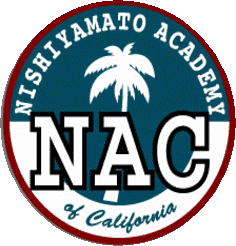 2018年7月18日保護者の皆様西大和学園カリフォルニア校　校　長    　小　倉　佳　恵第２学期学年別保護者会の開催について盛夏の候、保護者の皆さまにはますますご健勝のこととお慶び申し上げます。さて、第２学期当初に下記の日程で学年別保護者会を開催いたします。ご多忙のことと存じますが、万障お繰り合わせの上ご出席いただきますようお願い申し上げます。　記　以上学　　年月　　日時　　間場　　所ひよこ９月11日（火）10:30-11:00理科室ちょうちょ９月６日（木）11:00-11:30音楽室たんぽぽ９月７日（金）9:45-10:15たんぽぽ保育室ひまわり９月５日（水）9:30-10:00ひまわり保育室１年９月５日（水）11:30-12:15１年生教室２年９月７日（金）11:30-12:15２年生教室３年９月10日（月）10:35-11:20３年生教室４年９月７日（金）13:20-14:05４年生教室５年９月５日（水）10:35-11:20５年生教室６年９月６日（木）13:20-14:05６年生教室７・８年９月７日（金）10:25-11:15ELD教室９年９月６日（木）10:25-11:15NICC